№ п/пНаименование товараЕд. изм.Кол-воТехнические, функциональные характеристикиТехнические, функциональные характеристики№ п/пНаименование товараЕд. изм.Кол-воПоказатель (наименование комплектующего, технического параметра и т.п.)Описание, значение1.Песочница «Изба»ПД-12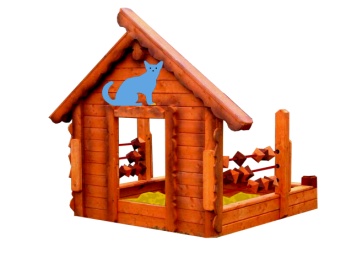 шт.11.Песочница «Изба»ПД-12шт.1Высота  (мм) 16001.Песочница «Изба»ПД-12шт.1Длина  (мм) 18001.Песочница «Изба»ПД-12шт.1Ширина  (мм)18001.Песочница «Изба»ПД-12шт.1Применяемые материалы Применяемые материалы 1.Песочница «Изба»ПД-12шт.1Декоративные  фанерные элементыводостойкая фанера марки ФСФ сорт 2/2 толщиной 15 мм. все углы фанеры закругленными, радиус 20 мм, ГОСТ Р 52169-2012.1.Песочница «Изба»ПД-12шт.1СтолбыВ кол-ве 6  шт., выполнены из  деревянного  бруса естественной влажности, сечением 100х100 мм. Нижняя часть столба покрыта битумной мастикой с последующим бетонированием1.Песочница «Изба»ПД-12шт.1 Стенка с входомВ количестве 1 шт., выполнена  из деревянной доски естественной влажности. Вход отделан декоративными накладками из деревянной  доски.1.Песочница «Изба»ПД-12шт.1Счеты В кол-ве 4 шт. выполнены  из металлической трубы диаметром 27мм с покраской термопластичной краской  и толщиной стенки 2.7мм и 6 деревянных бубликов выполненных из деревянной доски естественной влажности.1.Песочница «Изба»ПД-12шт.1Каркас песочницы В кол-ве 1 шт. Каркас изготовлен из деревянной доски в кол-ве 6шт естественной влажности толщиной 40мм. Каркас укрыт укрывной доской толщиной 22мм.1.Песочница «Изба»ПД-12шт.1МатериалыДеревянный брус  и деревянная доска выполнены из сосновой древесины естественной влажности, тщательно отшлифованы  со всех сторон и покрашены в заводских условиях антисептиком «Акватекс». Влагостойкая фанера марки ФСФ сорт 2/2, все торцы фанеры закруглены, радиус 20мм, ГОСТ Р 52169-2012 и окрашенная двухкомпонентной краской, специально предназначенной для применения на детских площадках, стойкой к сложным погодным условиям, истиранию, устойчивой к воздействию ультрафиолета и влаги. Металл покрашен полимерной термопластичной порошковой краской, саморезы по дереву. ГОСТ Р 52169-2012